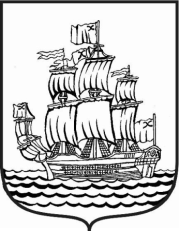 МУНИЦИПАЛЬНЫЙ СОВЕТМУНИЦИПАЛЬНОГО ОБРАЗОВАНИЯмуниципальный округ Адмиралтейский округ5 созыв__________________________________________________________________РЕШЕНИЕ № 17Санкт - Петербург 		             от 26 октября 2018 года	                                                                                     протокол № 7«Об оплате труда работников, замещающих в органах местного самоуправления МО Адмиралтейский округ должности, не отнесенные к должностям муниципальной службы» 	В соответствии с положениями Трудового кодекса Российской Федерации, Федерального закона «О минимальном размере оплаты труда», а также на основании Устава МО Адмиралтейский округ Муниципальный Совет муниципального образования муниципальный округ Адмиралтейский округ (МС МО Адмиралтейский округ) решил:Утвердить Положение об оплате труда работников, замещающих в органах местного самоуправления МО Адмиралтейский округ должности, не отнесенные к должностям муниципальной службы, согласно Приложению к настоящему Решению.Настоящее Решение вступает в силу с 01 января 2019 года.Признать утратившими силу Решения МС МО Адмиралтейский округ от  № 19, от 04.03.2015 № 2, от 23.06.2015 № 10, от 23.10.2015 № 17, от 30.01.2017 № 5.Контроль за исполнением настоящего Решения возложить на руководителей органов местного самоуправления МО Адмиралтейский округ.Глава МО Адмиралтейский округ                                                             Е.П. БаркановПриложение к РешениюМС МО Адмиралтейский округот 26.10.2018 № 17ПОЛОЖЕНИЕоб оплате труда работников, замещающих в органах местного самоуправления МО Адмиралтейский округ должности, не отнесенные к должностям муниципальной службы 1. Настоящее Положение применяется для определения условий и размера оплаты труда работников, замещающих в органах местного самоуправления должности, не отнесенные к муниципальным должностям и к должностям муниципальной службы (далее – работники).2. Заработная плата работников состоит из должностного оклада, премии по результатам труда, надбавки за сложность и напряженность, надбавки за стаж, а также иных выплат, предусмотренных настоящим Положением.3. Месячная заработная плата работника, полностью отработавшего за этот период норму рабочего времени и выполнившего нормы труда (трудовые обязанности), не может быть ниже минимального размера оплаты труда.4. Должностные оклады работников определяются штатным расписанием, а также локальными актами – распоряжениями о приеме на работу (о переводе на другую работу).5. При формировании и утверждении фонда оплаты труда работникам сверх суммы средств, направляемых для выплаты им должностных окладов, устанавливаются следующие предельные нормативы на выплату (в расчете на одного работника в год): 1) премий по результатам труда – в размере 6 должностных окладов;2) надбавки за сложность и напряженность – в размере 3 должностных окладов;3) надбавки за стаж – в размере 1,8 должностных окладов;4) иных выплат, предусмотренных настоящим Положением, – в размере 6,2 должностных окладов.6. Работникам по итогам работы за месяц может выплачиваться премия по результатам труда в размере до 50 процентов от его должностного оклада. Критериями премирования являются:- результаты работы работника;- успешное и добросовестное выполнение работником своих должностных обязанностей;- разумная инициатива, творчество и применение в работе современных форм и методов организации труда.Премия по результатам труда выплачивается одновременно с заработной платой за фактически отработанное время и учитывается во всех случаях исчисления среднего заработка.В пределах фонда экономии оплаты труда могут также выплачиваться единовременные премии по результатам труда по итогам календарных периодов (квартал, год). Единовременные премии учитываются во всех случаях исчисления среднего заработка.Основанием для выплаты премии по результатам труда является приказ (распоряжение) руководителя органа местного самоуправления.7. Надбавка за сложность и напряженность устанавливается ежемесячно каждому работнику в размере до 25 процентов от его должностного оклада.Надбавка за сложность и напряженность выплачивается в целях стимулирования за добросовестное выполнение должностных обязанностей и повышения заинтересованности работников в результатах своей трудовой деятельности. При назначении надбавки за сложность и напряженность учитывается частота командировок и выполнения трудовых обязанностей вне рабочего места, определенного трудовым договором.Основанием для выплаты надбавки за сложность и напряженность является приказ (распоряжение) руководителя органа местного самоуправления, в котором указывается размер надбавки каждому работнику.Надбавка за сложность и напряженность выплачивается одновременно с заработной платой за фактически отработанное время и учитывается во всех случаях исчисления среднего заработка.8. Размер надбавки за стаж устанавливается работникам за общий трудовой стаж работы в органах местного самоуправления МО Адмиралтейский округ, в муниципальных казенных учреждениях, учредителями которых являются (являлись) органы местного самоуправления МО Адмиралтейский округ:- от 10 до 15 лет – 10 процентов должностного оклада;- свыше 15 лет – 15 процентов должностного оклада.Надбавка за стаж начисляется в процентах от должностного оклада и выплачивается одновременно с заработной платой. Надбавка за стаж выплачивается с момента возникновения права на назначение этой надбавки. Надбавка за стаж учитывается во всех случаях исчисления среднего заработка.Выплата надбавки за стаж производится на основании приказа (распоряжения) руководителя органа местного самоуправления.9. За безупречное и эффективное исполнение трудовых обязанностей к работнику по решению руководителя органа местного самоуправления в пределах средств фонда оплаты труда может быть применен следующий вид поощрения - выдача денежной премии.Указанная денежная премия учитывается во всех случаях исчисления среднего заработка.